Приложение 3.Награждение.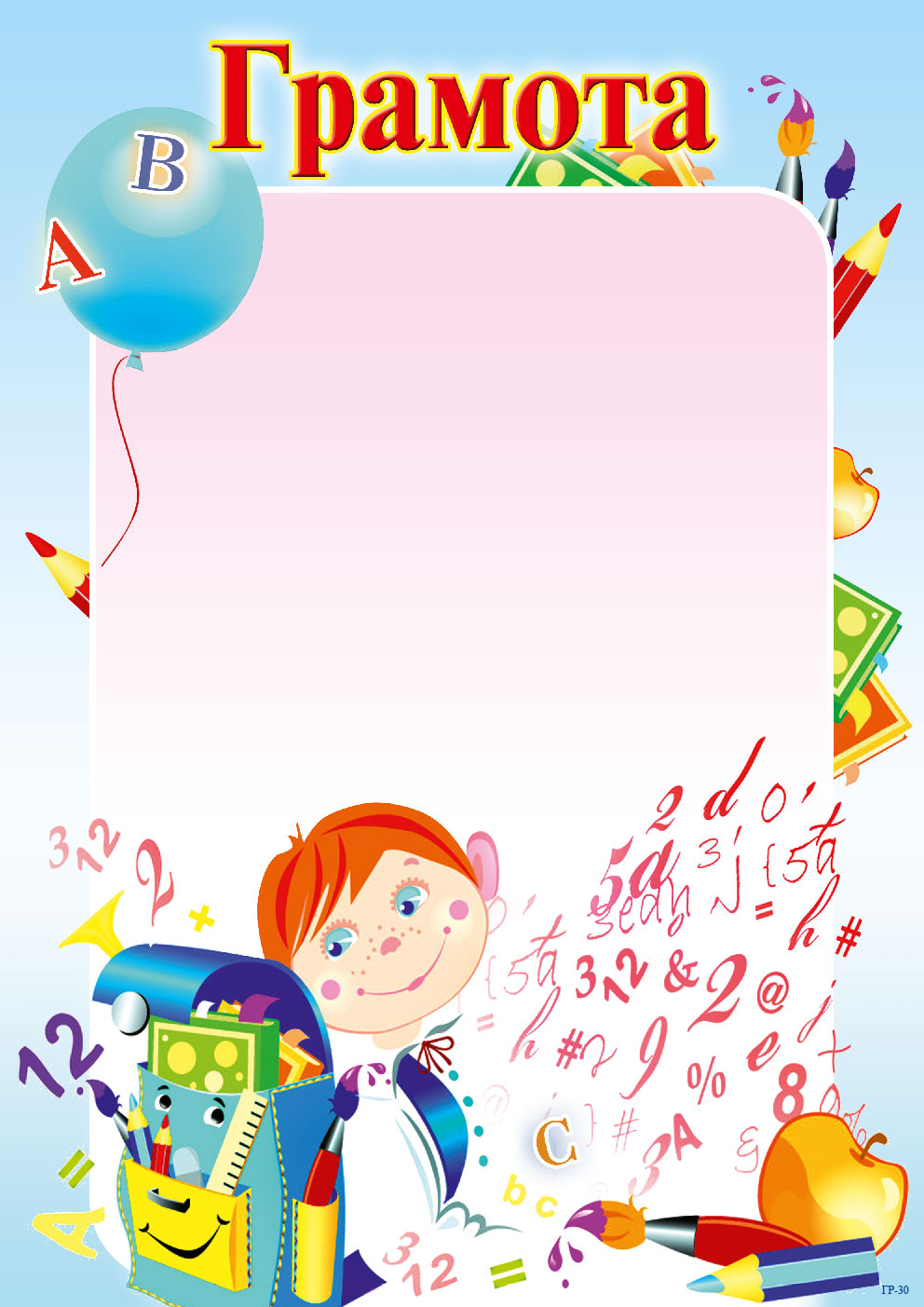 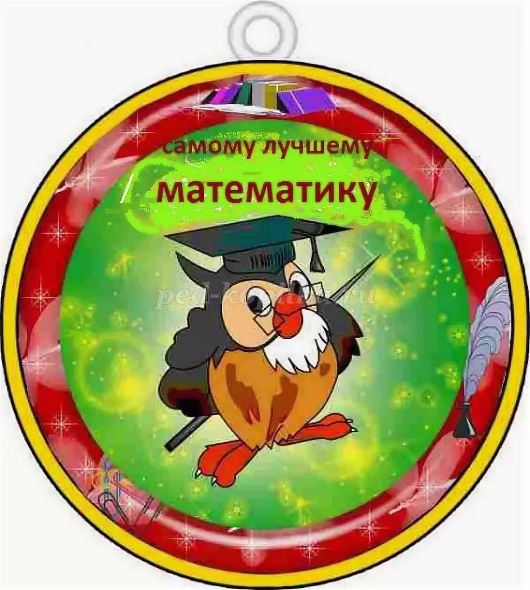 